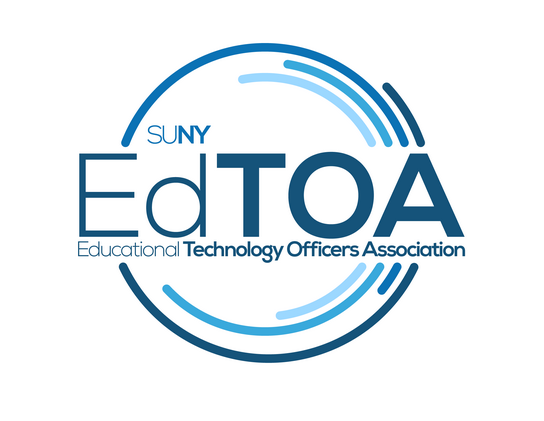 AgendaEdTOA Exec conference call
1:00 p.m. on Thursday, May 8, 2018
Call-in number: 607-777-3200
Access Code: 26332695Call to OrderPresent: Kenyon, Larrivey, Meyers, Romero, Taverna, TucciAbsent: English, TrappCTO @ 1:03PMApprove previous meeting minutesApproved- Bill motion, Kelly 2ndOld BusinessWebsite contentNext post? - Will revisit next monthNew BusinessSessions for STCSchedule is complete - Should be posted on STC website soonRegional formCOA is doing a Win10 forum in June announcement outWebsite announcement  ReportsVice-ChairNo reportTreasurerno expected expenditures pre-STC, EdTOA pins were ordered (300), Reusable bags also ordered (200)SecretaryNo report Programming and PracticeWould like to get people to think about offering forums next Fall; need moderators for STC sessions (all found during meeting)External LiaisonNotes were attached to agenda - no questions; format of notes is good; GDPR; SICAS initiative fund MembershipNo reportRecruit for Fall regional forums at STC - perhaps OCC and BCC can hostNext Meeting last before STC June 14, 1:00 pmAdjournAdjourned @ 1:27PM